                                         SÚKROMNÁ STREDNÁ ODBORNÁ ŠKOLA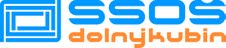 	                                                              SNP 1202/14, 026 01  DOLNÝ KUBÍNOznámenie o vyhlásení 2. kola prijímacích skúšok na voľné miesta pre žiakovdo 1. ročníka štúdia pre školský rok 2021/2022.Riaditeľ  Súkromnej strednej odbornej školy, SNP 1202/14,  Dolný Kubín,  týmto vyhlasuje v súlade s  § 66, ods. 7 Zákona 245/2008 Z. z.  v znení neskorších úprav  a po prerokovaní v pedagogickej rade konanej dňa 24.05. 20212. kolo prijímacích skúšok, na deň 22. 06. 2021pre školský rok 2021/2022.Študijné odboryUčebné odboryUchádzači o štúdium na Súkromnej strednej odbornej škole, SNP 1202/14, Dolný Kubín, doručia  prihlášku na štúdium vo zvolenom odbore najneskôr do 14. 06. 2021 riaditeľovi školy.Prijímacie skúšky sa uskutočnia dňa 22. 06. 2021 v budove školy so začiatkom o 8.00 hodine. Kritériá pre 2. kolo prijímacích skúšok ostávajú rovnaké, ako kritéria pre 1. kolo a tie sú zverejnené na https://sukromnaskolazemko.edupage.org/. Na vchodových dverách do budovy školy  budú 22. 06. 2021 zverejnené výsledky 2. kola prijímacích skúšok. Návratky od uchádzačov na štúdium je potrebné doručiť do školy poštou alebo elektronicky do 30.06. 2021.     V Dolnom Kubíne, 25. 05. 2021                                                   Mgr. Peter Zemko, riaditeľ školyČ. odboruNázov odboruPočet voľných miest pre 2. kolo6446 K kozmetik23341 Koperátor drevárskej a nábytkárskej výroby4Č. odboruNázov odboruPočet voľných miest pre 2. kolo6456 H kaderník26489 Hhostinský33686 Fstavebná výroba6